ಪಿ ಎಂ ಶ್ರೀ ಕೇಂದ್ರಿಯ ವಿದ್ಯಾಲಯ, ನೇವಲ್ ಬೇಸ್, ಕಾರವಾರ/  पी एम श्री केन्द्रीय विद्यालय नौसेना अवस्थान, अरगा, कारवार / PM SHRI KENDRIYA VIDYALAYA KARWAR Naval Base, Karwar, PIN. 581308 Phone:08382 – 200712  Email: kvkarwar2022@gmail.comWALK-IN-INTERVIEW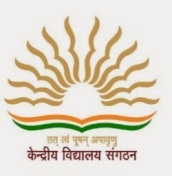      सत्र 2023-2024 के लिए कंप्यूटर प्रशिक्षक के निम्नलिखित पद के लिए वॉक-इन-इंटरव्यू 10.11.2023 को सुबह 9:00 बजे आयोजित किया जाएगा:    योग्य उम्मीदवारों को सत्यापन के लिए मूल दस्तावेजों के साथ पूरी तरह से भरा हुआ बायोडाटा फॉर्म, पात्रता प्रमाणपत्रों की स्व-सत्यापित प्रतियां लाना आवश्यक है। पद के बारे में विस्तृत जानकारी के लिए कृपया हमारी वेबसाइट www.karwar.kvs.ac.in पर जाएं।                                                                                                                                                                                                                                                                                                                                                                                प्राचार्य